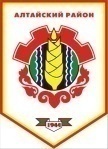 Российская ФедерацияРеспублика ХакасияСовет депутатов Аршановского сельсоветаАлтайского района Республики ХакасияРЕШЕНИЕ06.05.2016г.         		             с. Аршаново	                                  № 50В соответствии с Федеральным законом от 21.12.2001 № 178-ФЗ «О приватизации государственного и муниципального имущества», руководствуясь статьей 29 Устава муниципального образования Аршановский сельсовет, пунктом 2 Положения  о порядке и  условиях  приватизации муниципального имущества  в муниципальном образовании Аршановский сельсовет, утвержденного решением Совета депутатов Аршановского сельсовета от 05.04.2013г. № 12, Совет депутатов Аршановского сельсовета Алтайского района Республики ХакасияРЕШИЛ:1. Утвердить План приватизации муниципального имущества Аршановского сельсовета на 2016 год (приложение).2. Настоящее Решение вступает в силу со дня его официального опубликования (обнародования).Глава Аршановского сельсовета                                                         Н.А. ТанбаевАлтайского района Республики ХакасияПлан приватизации муниципального имуществаАршановского сельсовета на 2016 годОб утверждении плана приватизации муниципального имущества Аршановского сельсовета  на 2016 годПриложениек решению Совета депутатов Аршановского сельсоветаот 06.05.2016 №50№ п/пНаименование имуществаПредполагаемые сроки приватизации1.Плотина, общей площадью 108 кв.м, расположенная по адресу: Республика Хакасия, Алтайский район, 13,0 км юго-западнее деревни Смирновка, озеро Собачье (Адайколь)II полугодие2. Плотина, длиной 626 м, расположенный по адресу: Республика Хакасия, Алтайский район, 12,0 км юго-западнее деревни Смирновка, озеро Заливное (Маячное, Тираколь)II полугодие3.Плотина, длиной 182 м, расположенный по адресу: Республика Хакасия, Алтайский район, 10,0 км юго-восточнее села Аршаново, озеро Кошарное (Майрыхколь) на Сорокаозерном сбросе Кайбальской ОСII полугодие4.Плотина общей площадью 1433 кв.м., расположенный по адресу: Республика Хакасия, Алтайский район, 6,5 км восточнее села Аршаново, озеро Турпанье (Чаласколь) II полугодие